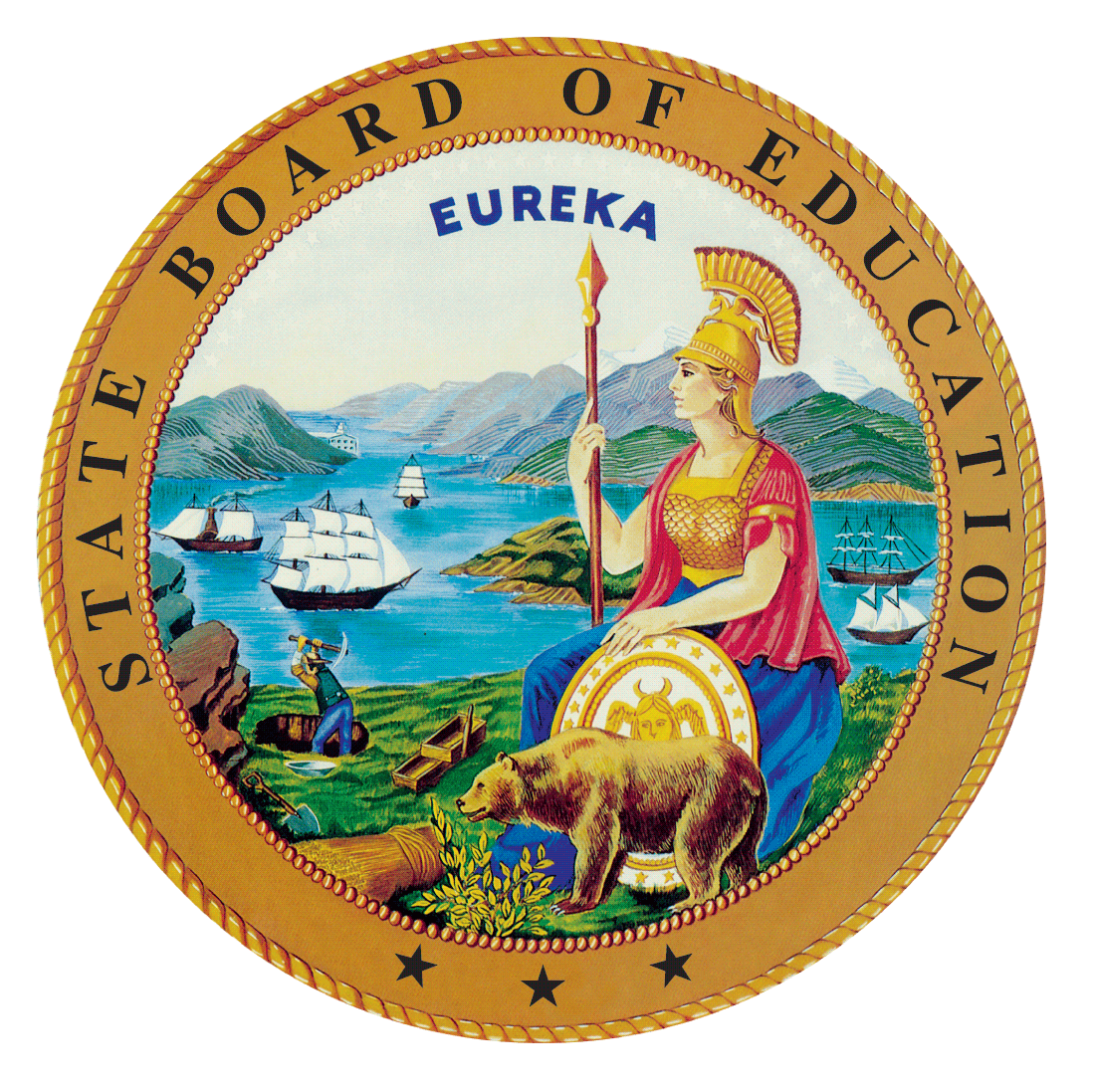 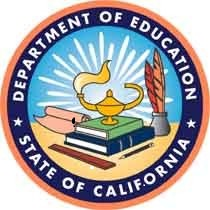 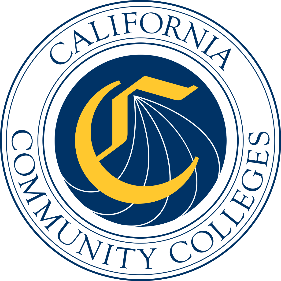 California Workforce Pathways
Joint Advisory Committee
November 29, 2022
Agenda Item 05Posted by the California Department of EducationSubjectThe California Community Colleges Chancellor’s Office will present the Kindergarten through Grade Twelve (K–12) Strong Workforce Program (SWP) dashboard, which examines career technical education engagement and completion for students at institutions awarded Round 1 K–12 SWP funding, for School Years 2018–19 and 
2019–20. The presentation will include a demonstration of the dashboard and a discussion of data metrics and data limitations.Type of ActionInformationSummary of the Issue(s)This agenda item presents the newly developed LaunchBoard which houses the data dashboard for the K–12 SWP. The LaunchBoard will provide information on Career Technical Education (CTE) Data in Meeting the K–12 SWP Grant Data Metrics, Pursuant to California Education Code (EC) Sections 53071 and 88828.RecommendationN/ABrief History of Key IssuesIn the 2018 Budget Act, the Career Technical Education Incentive Grant (CTEIG) and the K–12 SWP were each allocated $150 million in ongoing funds. An additional $13.5 million was provided to the California Community Colleges Chancellor’s Office (CCCCO) annually to establish technical assistance providers and workforce pathway coordinators in support of both state initiatives. The CTEIG and the K–12 SWP are administered by the CDE and the CCCCO, respectively.The California Workforce Pathways Joint Advisory Committee (CWPJAC), per EC sections 53071 and 88828, is required to make recommendations regarding the use of data metrics for both the CTEIG and the K–12 SWP to the Department of Finance, the Governor, and appropriate policy and fiscal committees of the Legislature regarding whether:The data metrics remain the most appropriate metrics to measure and evaluate program outcomes for both new and renewal applicants.Other metrics should be included.These recommendations are due by November 30 each year.The availability of CTE data has historically been restricted to course and program enrollment data, with some outcome data. Limited CTE data collection between 2015 and 2018 was based on utilizing data from California Longitudinal Pupil Achievement Data System (CALPADS) to obtain CTE participation and completer information, and a separate survey to obtain postsecondary data for CTE completers. As a result, CTE data was limited when CTEIG was introduced in 2015, as well as when the K–12 SWP began in 2018. The starting point of any consistent CTE data collection was the 2020 data collection period (with the understanding that data is collected a year in arrears) of the academic year 2019–20, and it is this data that is being used to create the data report (see below).The K–12 SWP Dashboards in the LaunchBoardThe K–12 SWP LaunchBoard displays data for students enrolled in grades 9 through 12 at a California Partnership for Achieving Student Success (Cal-PASS) Plus participant K–12 institution awarded K–12 SWP funding.The Community College Pipeline is the most comprehensive dashboard, offering views of students at the industry sector and program level.The SWP displays data for CTE students on all CTE programs, industry sectors, and individual programs (using the six-digit Taxonomy of Program code).The Adult Education Pipeline displays data for K–12 adult education and community college noncredit student journeys, including progress, transition, completion and workforce outcomes.The Student Success Metrics showcases student progression along various educational journeys, from recruitment to completion, transfer and the workforce for a Cohort and Snapshot view.Fiscal Analysis (as appropriate)Funding available under the K–12 SWP is $150 million for PY 2022–23 for eligible applicants. In addition, $13.5 million is provided to support eight K–14 Technical Assistance Providers and 72 workforce pathway coordinators to support for both CTEIG and K–12 SWP initiatives.Attachment(s)N/A